ESCOLA MUNICIPAL INFANTIL PREFEITO ALCIDES FERRARI.DISCIPLINA: ARTESPROFESSORA: ELISÂNGELA MASQUIO.ALUNO (A):______________________________________ PRÉ: IIATIVIDADE: TRABALHANDO COM TEXTURAS.PINTE BEM BONITO, E COLE CASCA DE OVO. VAMOS CANTAR A MÚSICA MEU PINTINHO AMARELINHO FAZENDO A INTERPRETAÇÃO. ENTRAR NO YOUTUBE: PINTINHO AMARELINHO.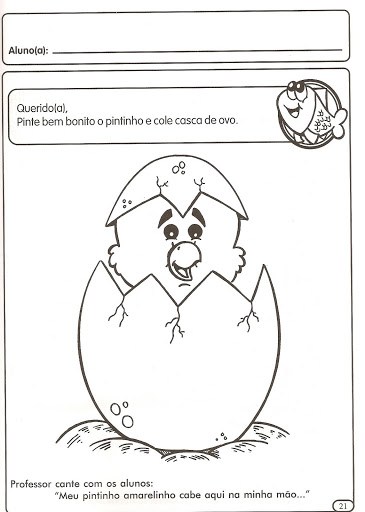 ESCOLA MUNICIPAL INFANTIL PREFEITO ALCIDES FERRARI.DISCIPLINA: ARTESPROFESSORA: ELISÂNGELA MASQUIO.ALUNO (A):______________________________________ PRÉ: IIATIVIDADE: CORES.COM AJUDA DOS PAIS ELES IRAM MOSTRAR O VÍDEO SEGUE NO PORTAL QUE A PROFESSORA FEZ COM MUITO CARINHO, DA HISTÓRIA DO GATO XADREZ OU PODE SER CONTADA SEGUE ABAIXO A HISTÓRIA.LOGO APÓS PEDIR PRA A CRIANÇA: QUAIS AS CORES QUE FORAM CITADAS NA HISTÓRIA?QUE COR MAIS GOSTOU? COLORIR O GATO ABAIXO COM TINTA OU LÁPIS DE COR, USANDO UMA DAS CORES CITADAS NA HISTÓRIA E QUE A CRIANÇA  MAIS GOSTOU!COMPLETE O DESENHO COM OS OLHOS, FOCINHO E BOCA DO GATO.ERA UMA VEZ UM GATO XADREZ  (BIA VILLELA)"ERA UMA VEZ UM GATO XADREZ
CAIU DA JANELA E FOI SÓ UMA VEZ.
ERA UMA VEZ UM GATO AZUL
LEVOU UM SUSTO E FUGIU PRO SUL.
ERA UMA VEZ UM GATO VERMELHO
ENTROU NO BANHEIRO E FEZ CARETA NO ESPELHO.
ERA UMA VEZ UM GATO AMARELO
ESQUECEU DE COMER E FICOU MEIO MAGRELO.
ERA UMA VEZ UM GATO VERDE
ELE ERA PREGUIÇOSO E FOI DEITAR NA REDE.
ERA UMA VEZ UM GATO COLORIDO
BRINCAVA COM OS AMIGOS
E ERA MUITO DIVERTIDO.
ERA UMA VEZ UM GATO LARANJA
FICOU DOENTE E SÓ QUERIA CANJA.

ERA UMA VEZ UM GATO MARROM
OLHOU PRA GATA E FEZ “ROM ROM”.

ERA UMA VEZ UM GATO ROSA
COMEU UMA SARDINHA DELICIOSA.

ERA UMA VEZ UM GATO PRETO
ERA TEIMOSO E BRINCOU COM UM ESPETO.

ERA UMA VEZ UM GATO BRANCO
ERA TÃO SAPECA QUE PULOU DO BARRANCO.

ERA UMA VEZ UM GATO XADREZ…

QUEM GOSTOU DESTA HISTÓRIA QUE CONTE OUTRA VEZ…"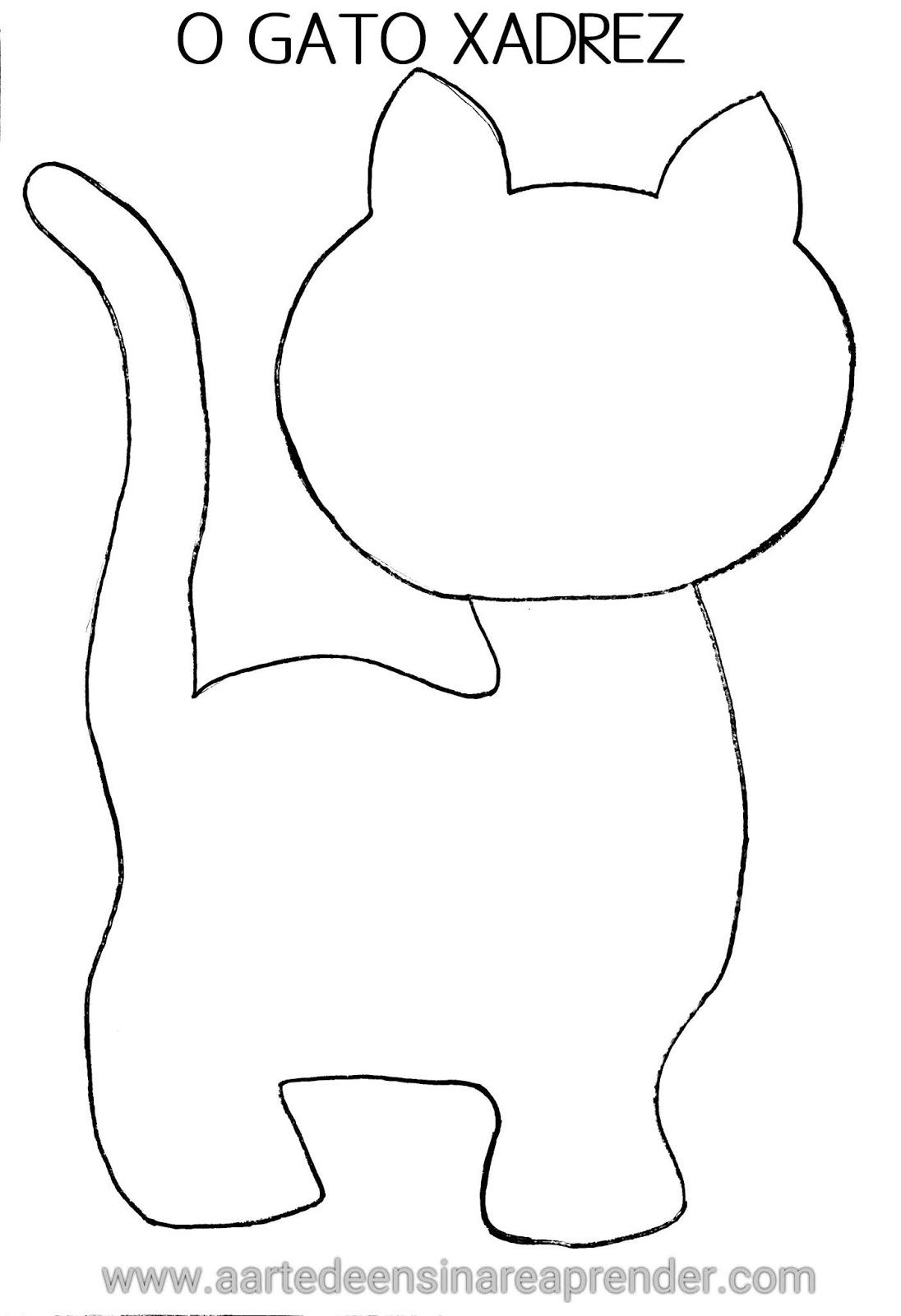 LEMBRANDO QUE NO DIA 10 É COMEMORADO O DIA DAS MÃES, VAMOS PINTAR UM CARTÃO BEM BONITO PARA SUA MÃE!SEGUE UMA PEQUENA MENSAGEM.                                          PARABÉNS MAMÃE PELO SEU DIA!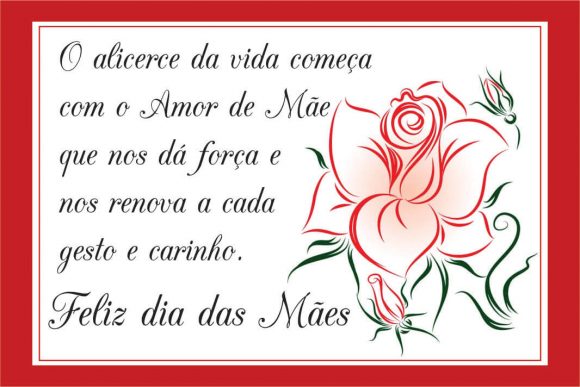 PINTE, RECORTE E ENTREGUE A SUA MÃE.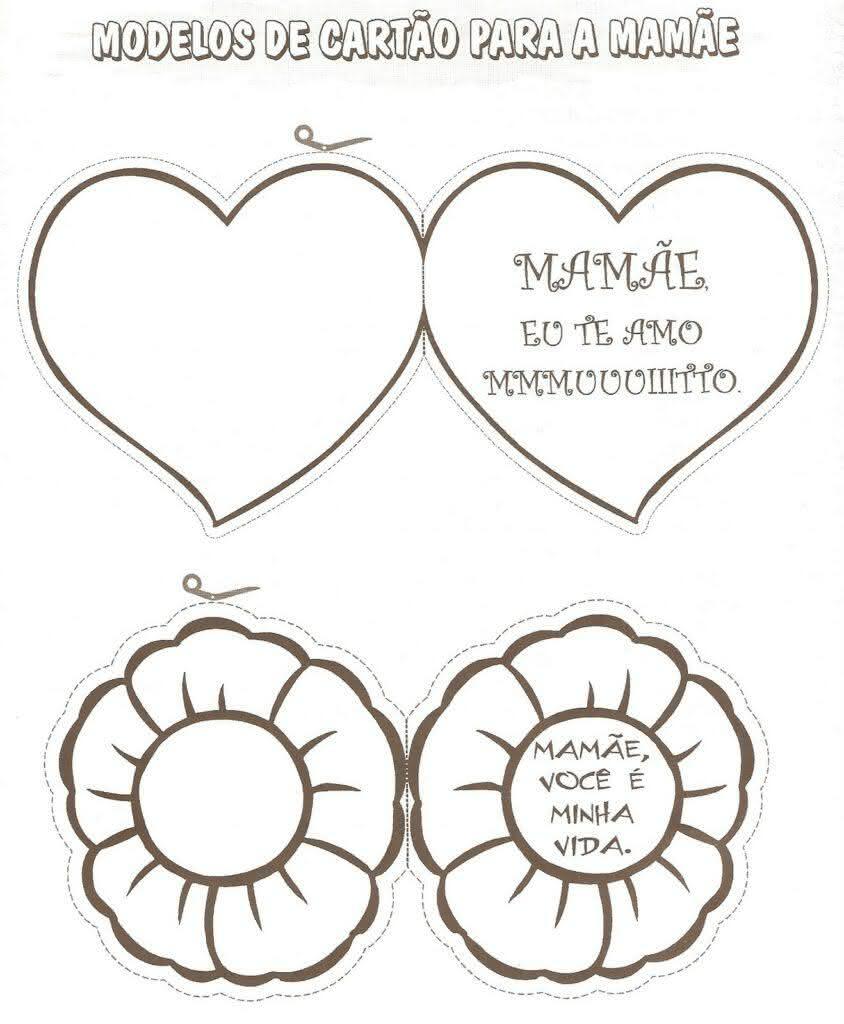 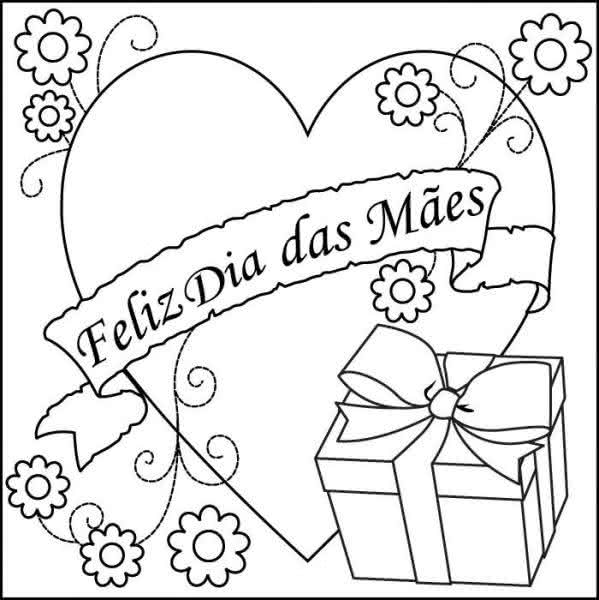 